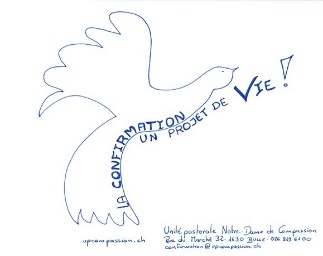 PARRAIN - MARRAINEAttention ! Il est vraiment important que les informations soient COMPLETES et LISIBLES !Coordonnées du confirmandCoordonnées du parrain / marraineNous vous invitons à nous adresser ce formulaire d’ici au 15 janvier 2017. Vous avez deux possibilités :Par courrier postal à : 	confirmation - rue du Marché 32 - 1630 BullePar courriel à :		confirmation@upcompassion.ch Nom :Prénom :Nom :Prénom :Date de naissance :Date de naissance :Adresse complète :Adresse complète :Code postal et lieuCode postal et lieuConfession :Confession :Date du baptême :Date du baptême :Date de la confirmation :Date de la confirmation :